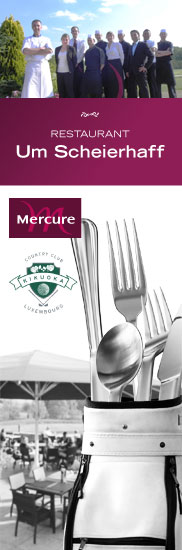 Confrérie de la Chaîne des Rôtisseurs a.s.b.l.14, op der HeedL-1747 Luxembourg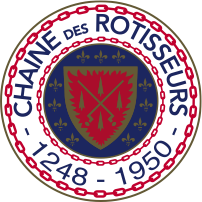 La Confrérie de la Chaîne des Rôtisseurs a.s.b.l.Bailliage du Grand-Duché de Luxembourga le grand plaisir de vous inviter au« Dîner de Fin d’année » chez notre confrèreMaximilian von Hochberg Mercure Kikuoka Golf ClubRestaurant Um Scheierhaff  ScheierhaffL-5412 CanachSamedi, le 10 Décembre 2011 à 19.30 hrs La soirée sera animée par l’orchestre « BLUE STARS »Tenue de soirée & Ruban Sautoir de rigueurPLACES LIMITÉESLes Vins : Vins blancs luxembourgeois :Riesling Grand 1er Cru 2009Vins rouges français :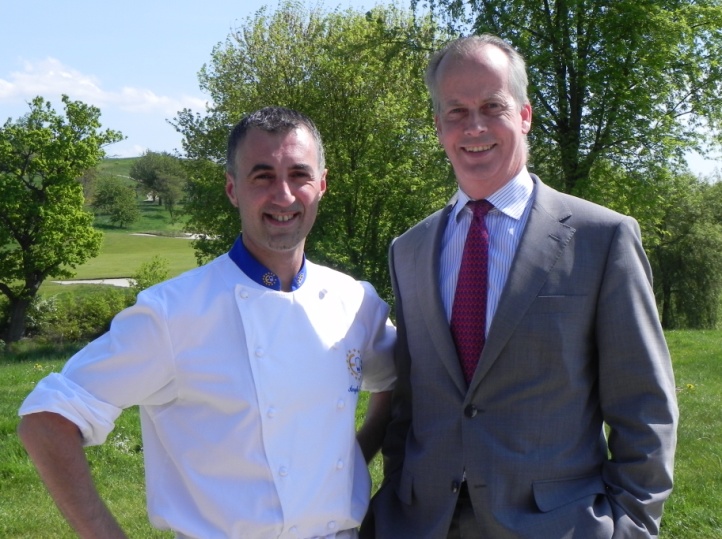  Francis Sandt					  Lino IntiniBailli-Délégué                                      Chargé de presseDînerCrémant Gales Private Cuvée°°°°°°Mise en bouche :Capuccino d’Écrevisse à la Mousse de lait °°°°°°Notre Foie gras de Canard mi-cuitBrioche et croute de GuérandeChutney de coing °°°°°°Filet de Bar rôti sur peau Poêlées d’Artichauts Poivrade et pomme de terre ratte Réduction de Pinot noir Luxembourgeois°°°°°°°Sorbet Mandarine et liqueur Napoléon°°°°°°°Le Canard en dégustationSon Parmentier, son Magret à la fleur d’orangerPetite escalope de foie gras °°°°°°°Parfait glacé aux vendanges tardivesTuile aux noixBrunoise de Smyrne au miel °°°°°°°Café mignardisesPrix du Menu 125,00 € par personneHors boissons    Merci de bien vouloir nous renvoyer la fiche d’inscription par fax au       +352 76 90 88 ou par courrier le 1er Décembre 2011 au plus tard.Paiement au CCP IBAN  LU20 1111 0281 5727 0000de la Chaîne des Rôtisseurs vaut inscription.
Domaine Bastian0, 7  0,75l        30,00 €Pinot Gris Grand 1er Cru 2010Wellenstein FoulschetteCaves Gales0,75l29,00 €Pinot Blanc 2008Bech-Macher RoetscheltClaude Bentz                                               0,75l29,00 €Les Hauts de 2006Coteaux du Languedoc0,75l22,00 €l'Opéra de Villerambert Julien 2007l'Opéra de Villerambert Julien 2007Château Villerambert Julien0,75l25,00 €Fleurie 2009Château des Labourons0,75l34,00 €